Родительский контроль школьного питанияС февраля 2021 в нашей школе действует родительский контроль питания детей в школьной столовой!Родители 1 – 11 классов по графику посещают школьную столовую и наблюдают за тем, что и как едят дети.В столовой родители:сверяют соответствие фактического меню с примерным меню, размещенным на стенде и на сайте школы;замеряют температуру блюд при подаче на столы бесконтактным термометром;наблюдают за тем, как едят дети;пробуют еду сами, покупая ее в буфете;визуально оценивают уровень отходов.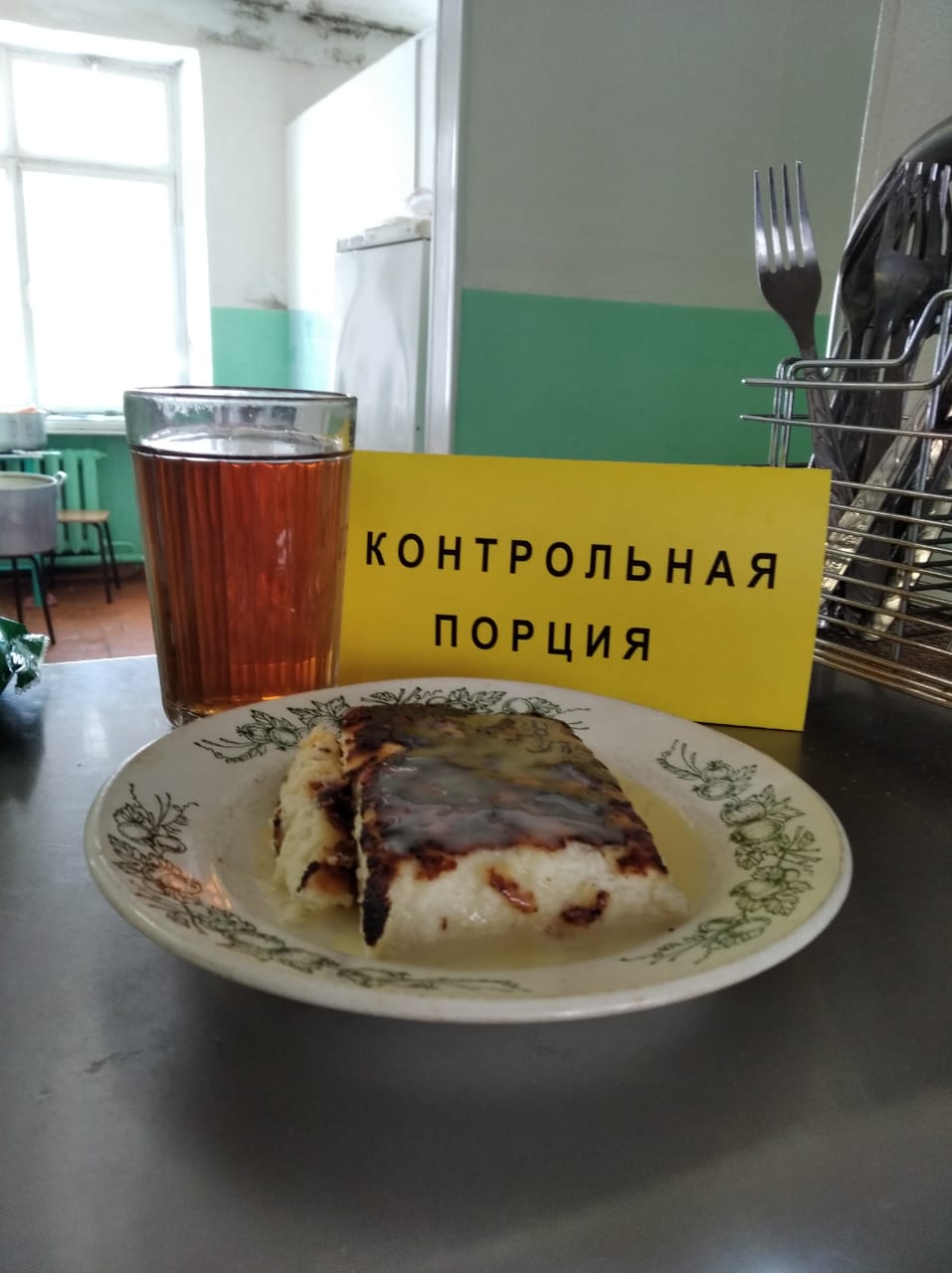 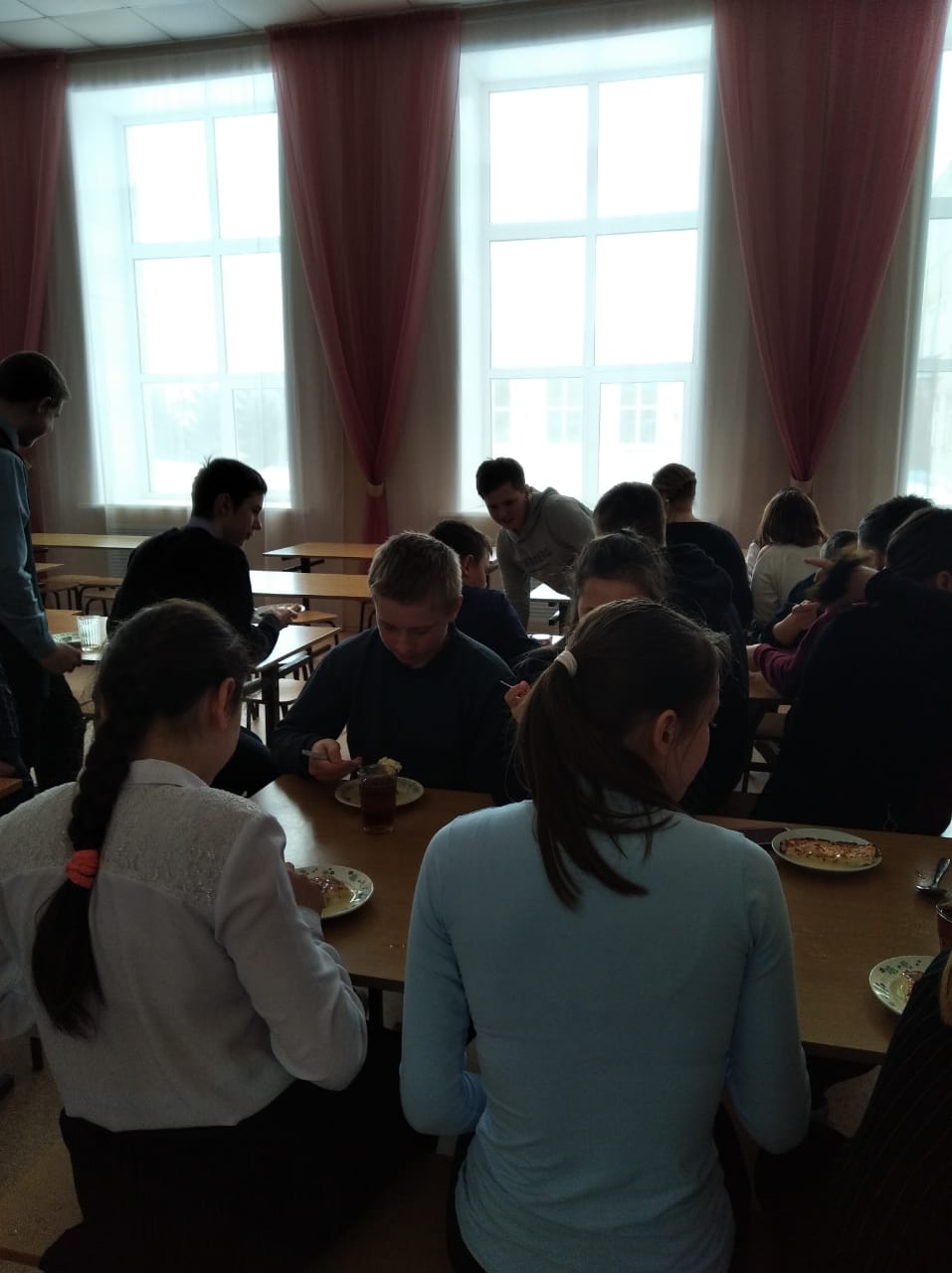 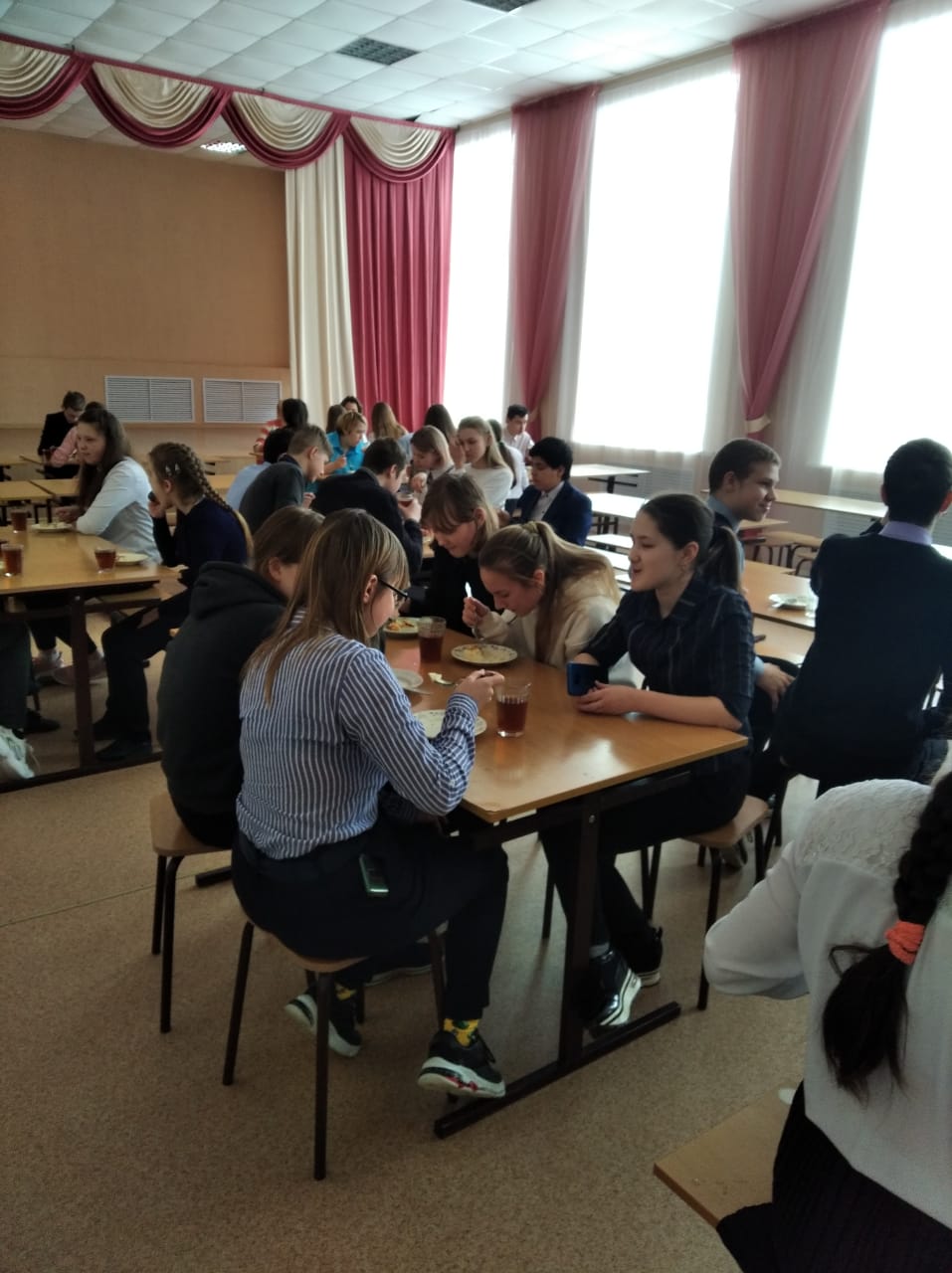 